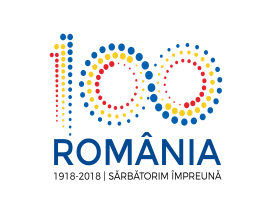 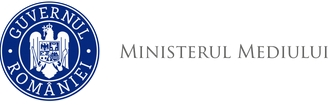 Agenţia Naţională pentru Protecţia Mediului AGENTIA PENTRU PROTECTIA MEDIULUI IALOMITAANUNTA           În conformitate cu prevederile Legii nr. 188/1999 r2 privind Statutul Funcţionarilor publici, cu modificările şi completarile ulterioare şi ale HG. nr. 611/2008 pentru aprobarea normelor privind organizarea şi dezvoltarea carierei funcţionarilor publici, cu modificările şi completările ulterioare , APM Ialomita va organiza concurs de promovare in grad profesional  în cadrul compartimentului RPTI SI Serviciului AAA, în data de 26.04.2018 ora 10.00 – proba scrisă şi  30.04.2018 ora 10.00 – interviul, la sediul APM Ialomiţa, pentru următoarea funcţie publică de execuţie:    Funcţia publica de execuţie pentru care se organizează concurs de promovare in grad profesional:      -consilier, clasa I, gradul profesional superior, Compartimentul RPTI      -consilier, clasa I, gradul profesional superior,Serviciul AAA    Condiţii de desfăşurare a concursului:      Condiţii de participare :    - studii universitare de licenţă absolvite cu diplomă, respectiv studii superioare de lungă durată, absolvite cu diplomă de licenţă sau echivalenta;    -alte conditii: calificativul “bine” obtinut la evaluarea performantelor individuale in ultimii 2 ani    -sa nu aiba in cazierul administrative o sanctiune disciplinara neradiataBibliografie comp. RPTI:Bibliografie Serviciul AAA:Legea nr. 188/1999/R2 privind Statutul funcţionarilor publici, cu modificările şi completarile  ulterioare;Legea nr. 7/2004 R privind Codul de conduită a funcţionarilor publici, cu modificările şi completarile ulterioare;OUG nr. 195/2005 privind Protecţia Mediului aprobată de Legea nr. 265/2006 cu completările şi modificările ulterioare;Legea nr. 86/2000 pentru ratificarea Convenţiei privind accesul la informaţie, participarea publicului la luarea deciziilor si accesul la justiţie in problemele de mediu (Convenţia de );HG nr. 1000/2012 privind reorganizarea şi funcţionarea Agenţiei Naţionale pentru Protecţia Mediului şi a instituţiilor publice aflate în subordinea acesteia;HG nr. 445/2009 privind evaluarea impactului anumitor proiecte publice şi private asupra mediului; ORD.135/2010 privind aprobarea Metodologiei de aplicare a evaluării impactului asupra mediului pentru proiecte publice şi private;HG nr.1076/2004 privind stabilirea procedurii de realizare a evaluării  de mediu pentru planuri si programe; ORD.nr. 1798/2007 pentru aprobarea Procedurii de emitere a autorizaţiei de mediu, cu modificarile si completarile ulterioare;Legea 211/2011 privind regimul deşeurilor.cu modificarile si completarile ulterioare Constitutia RomanieiBibliografie –Comp RPTILegea nr. 188/1999/R2 privind Statutul funcţionarilor publici, cu modificările şi completarile  ulterioare;Legea nr. 7/2004 R privind Codul de conduită a funcţionarilor publici, cu modificările şi completarile ulterioare;Constitutia Romaniei;Manual pentru Windows  7;Baze de date si utilizarea acestora,Adriana Olteanu,Magdalena Anghel,Radu Nicolae Pietraru,Ministerul Educatiei si Cercetarii;Politica de Securitate privind sistemul resurselor informatice si de comunicatii –ANPMSecretele BIOP-ului-Adrian Wong,Editura Corint                                                                DIRECTOR EXECUTIV         LAURENŢIU GHIAURUAgenţia pentru Protecţia Mediului Ialomita-data susţinerii probei scrise:   26.04.20118 ora 1000-data susţinerii interviului    :  30.04.2018  ora 1000data publicarii pe pagina de internet APM/sediu APM :23.03.2018-data până la care se pot depune dosarele de înscriere: 16.04.2018-instituţia la care se depun dosarele de înscriere:  Agenţia pentru Protecţia Mediului Ialomiţa cu sediul în Slobozia, str. Mihai Viteazul nr. 1, jud. Ialomiţa tel: 0243232971, fax: 0243215949, e-mail: office@ampil.anpm.ro,     -locul organizării concursului de promovare in grad profesional: sediul instituţiei